          ჩოხატაურის მუნიციპალიტეტი             გენდერული თანასწორობის საბჭო    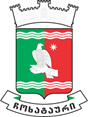 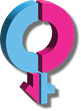 ჩოხატაურის მუნიციპალიტეტის გენდერული თანასწორობის საბჭოს თავმჯდომარეს, ბატონ ზაალ მამალაძესგანაცხადი(ქალთა ეკონომიკური გაძლიერების ფარგლებში გამოცხადებული კონკურსი)გთხოვთ, განიხილოთ წინამდებარე განაცხადი ქვეპროგრამის - „ქალთა ეკონომიკური გაძლიერების“ პროგრამის შესაბამისად გამოცხადებული კონკურსის ფარგლებში და დააფინანსოთ  წარმოდგენილი საპროექტო განაცხადი   __________   ლარის ოდენობით. განმცხადებლის სტატუსი:ფიზიკური პირისაინიციატივო ჯგუფიინფორმაცია განმცხადებლის შესახებ:საინიციატივო ჯგუფიბიზნეს იდეის დეტალური აღწერაგანხორციელების გეგმაგანმცხადებლის  თანადაფინანსების თანხის ოდენობა    _______________   ლარი.  (დამადასტურებელი დოკუმენტი ბანკიდან ანგარიშზე თანხის არსებობის შესახებ და  პირადობის დამადასტურებელი მოწმობის ასლი თან უნდა ერთვოდეს განაცხადის ფორმას. )განმცხადებელი:      _________________________________                    ______________________________________                                                                                                                                      (ხელმოწერა)                                                                               (  სახელი, გვარი)თარიღი:     -------      --------          2023 წ. სახელი, გვარიასაკიმისამართიმობ.ტელეფონის ნომერიელ.ფოსტის მისამართიNსახელი, გვარიპირადი ნომერიმისამართიასაკისაკონტაქტოტელეფონიელ.ფოსტისმისამართიდაგეგმილი საქმიანობების აღწერა დეტალურადსაქმიანობისათვის საჭირო ინვენტარი, შენობა-ნაგებობა,მოწყობილობებისად განხორციელდება იდეა (დასაბუთება)საქმიანობებში ჩართული პირები (ასეთის არსებობის შემთხვევაში, სასურველია ჩართული პირები) საქმიანობებში ჩართული პირები (ასეთის არსებობის შემთხვევაში, სასურველია ჩართული პირები) მიუთითეთ (შეავსეთ ყველა პირზე, განმცხადებლის ჩათვლით)სახელი გვარი   _____________________________პ/ნ ____________________         საცხოვრებელი ადგილი    _____________________________პ/ნ ____________________         საცხოვრებელი ადგილი    _____________________________პ/ნ ____________________         საცხოვრებელი ადგილი    _____________________________მიუთითეთ (შეავსეთ ყველა პირზე, განმცხადებლის ჩათვლით)სახელი გვარი   _____________________________პ/ნ ____________________         საცხოვრებელი ადგილი    _____________________________პ/ნ ____________________         საცხოვრებელი ადგილი    _____________________________პ/ნ ____________________         საცხოვრებელი ადგილი    _____________________________აქტივობების დასახელებაგანხორციელების პერიოდი (’’---’’ ’’---------------’’-დან  - ’’---’’ ’’---------------’’მდე ) 2023წ.აქტივობების დასახელება